На основу члана 90, члана 70. став 1. 3. и 6. Закона о јавним набавкама Босне и Херцеговине (Службени гласник БиХ бр. 39/14), Правилника о поступку директног споразума  Центра број: 153/15 и члана 33. Статута Центра за развој пољопривреде и села, у поступку набавке радова – „Демонтажа и монтажа стубова на ТРЦ Мањача и реконструкција мреже“ Директор Центра, д о н о с и, О  Д  Л  У  К  У1. Прихвата се приједлог представника Центра, о избору најповољнијег понуђача за набавку радова – „Демонтажа и монтажа стубова на ТРЦ Мањача и реконструкција мреже“, путем директног споразума  број 908/21. 2. „Електрообнова“ д.о.о. Бања Лука, бира се у поступку јавне набавке број 908/21. Понуђач је понудио цијену у износу од 5.965,00 КМ без ПДВ-а односно 6.979,05 КМ са урачунатим ПДВ-ом.3. Уговорни орган закључиће уговор са изабраним понуђачем, под условима утврђеним у позиву за достављање понуда и понудом број: 02-312/21 од 22.07.2021. године, достављене од стране изабраног понуђача. Образложење: Центар за развој пољопривреде и села провео је поступак директног споразума  број 908/21 за избор најповољнијег понуђача за набавку радова - „Демонтажа и монтажа стубова на ТРЦ Мањача и реконструкција мреже“  по Одлуци Директора број: 907/21-О од 16.07.2021. године. Критериј за избор најповољнијег понуђача  је најнижа цијена. Процијењена вриједност јавне набавке, 6.000,00 без ПДВ-а.Уговорни орган је тражио писани приједлог понуде од једног понуђача, а који обавља дјелатност која је предмет јавне набавке. По предметној набавци прибављена је једна понуда и то „Електрообнова“ д.о.о. Бања Лука - понуда у износу 5.965,00 КМ без ПДВ-а.Дана 23.07.2021. године у 12:15 часова представник Центра је извршио отварање понуде и том приликом констатовао да је пристигла понуда добављача „Електрообнова“ д.о.о. Бања Лука са понуђеном цијеном у износу од 5.965,00 КМ без ПДВ-а односно 6.979,05 КМ са урачунатим ПДВ-ом, прихватљива за уговорни орган.С обзиром да је понуђач доставио понуду у складу са условима из позива за достављање понуда то ће уговорни орган прихватити приједлог представника Центра и одлучити као у диспозитиву.Достављено: Понуђачу			                                                   ДИРЕКТОР Евиденција                                                           Драшко Илић, дипл. економистаАрхива                                                                                         ____________________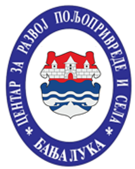 ЦЕНТАР ЗА РАЗВОЈ ПОЉОПРИВРЕДЕ И СЕЛАБАЊА ЛУКА                Број: 955/21ЦЕНТАР ЗА РАЗВОЈ ПОЉОПРИВРЕДЕ И СЕЛАБАЊА ЛУКА             Датум: 23.07.2021. год.